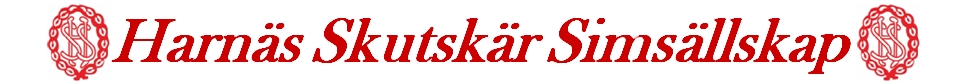 Junior DM 2012 PMDistriktVi får börja med att hälsa er alla välkomna till Junior Distriktsmästerskap för Mellansvenska Simförbundet hos oss här i Gävle. Det är 46 inbjudna klubbar varav 16 klubbar deltager, och denna tävling kommer att bestå av mer än 600 starter. Tävlingsledare kommer Bernt Sjödin från Österbybruk att vara.Pass	Dag	Insim	Tävlingsstart1	Lördag  14/1	08:45-09:45	10:002	Lördag  14/1	15:30-16:45	17:003	Söndag 15/1	07:45-08:45	09:004	Söndag 15/1	14:30-15:45	16:00Tid per PassÄr beräknat för försökspassen 1 och 3 till ca: 3.08 respektive 3.11.EfteranmälanVi tar emot efteranmälningar, på Octo, mot startavgift plus 100 kr för individ och 150 kr för lagkappslag. Efteranmälningar ska vara gjorda senast den 12 januari kl. 12.00. Efter anmälda seedas in i sist i grenenStrykningarStrykningar ska lämnas in senast 1 timme innan start!  Avanmälan till final skall ske senast 30 min efter respektive grens slut. Vid för sent inlämnad avanmälan uttages en straffavgift på 300 kr per indiv. start, 400 kr per lagstart. Tidigt kända strykningar skickas på mail till Sven-Åke Gustavsson svenake.gustafsson@telia.com så snart de är kända.LaguppställningarLaguppställningar skall lämnas till tävlingssekretariatet senast 1 timme före resp. passResultat och HeatlistorHeat och resultatlistor sätts upp på den västra väggen vid bassängenPrisutdelningarPass 1: 	Gren 1, 19, 20 direkt efter genomförandet av grenen.Pass 2: 	Gren 2 – 7 direkt efter gren 8	Gren 8 – 18 direkt efter gren 18	Gren 21, 22 direkt efter genomförandet av gren 22Pass 3:	Gren 23, 41, 42 direkt efter genomförandet av grenenPass 4:	Gren 24 – 29 direkt efter gren 30	Gren 30 – 40 direkt efter gren 40	Gren 43, 44 direkt efter genomförandet av gren 44Inmarsch för finalheat och prisutdelning sker från nordvästra hörnet av bassängen. Se till att era simmare är på plats i god tid.Teknisktmöte09:15 i stora konferensen 1 trappa upp ovanför kassan vid stora entrén.AvsimKan göras i simskolebassängen.Simmar- och besöksingångVid den nedre parkeringen (till vänster om stora huvudentrén). Det kommer att vara skyltat.TävlingsbyrånFinns vid simmaringången. Där finns information och klubbfack. Kiosk och försäljningVid simmaringången finns en mindre kiosk med dricka, varma mackor, fikabröd odyl. Fjärranhöjderbadets kiosk har ett större utbud av korv, hamburgare, dricka, glass etc. dock stänger de normalt vid 16:00En representant från HEAD Swimming kommer att finnas på plats med försäljning av simkläder, glasögon och andra simtillbehör. Mat/ledarfikaLuncherna som serveras i Lantmäterietsmatsal börjar serveras 12:00 med slut 14:00. Följ skyltar och titta på karta.Ledarfika kommer att finnas tillgängligt vid TävlingsbyrånSkåpBehövs eget lås för att låsa in kläderna.ÖvrigtTrådlöst gratis Internet finns HHSNetwork tillgängligtVi skulle uppskatta om ni tog er tid gjorde en kort presentation, enligt bifogad PowerPoint mall, av era mest meriterade simmare och skickade detta till Mats Eriksson på mail adress 026.610633@telia.com senast 7/1.Då sittplats möjligheterna är relativt snåla kommer vi att markera och fördela sittplatserna mellan klubbarna beroende på deltagarantal. Vi hoppas att ni i möjligaste mån respekterar detta för allas trevnad.Kontakt/frågorVia mail till 026.610633@telia.com eller telefon Mats Eriksson 070-7204205Mycket välkomna!